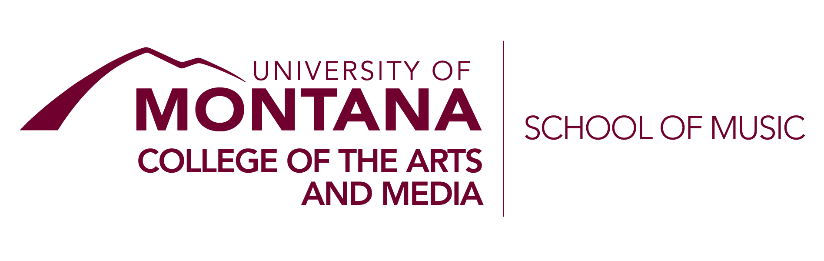 PROGRAM                                     ABOUT THE ARTISTNameINSTRUMENTPaste bio here.Special Thanks: